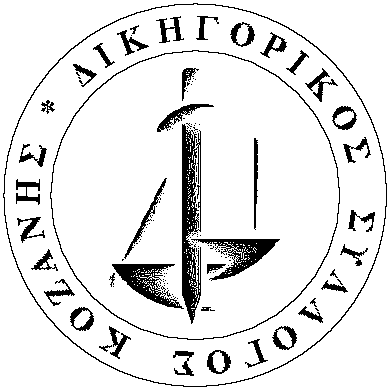 ΕΛΛΗΝΙΚΗ ΔΗΜΟΚΡΑΤΙΑ ΔΙΚΗΓΟΡΙΚΟΣ ΣΥΛΛΟΓΟΣ ΚΟΖΑΝΗΣΔΗΜΟΚΡΑΤΙΑΣ 25 ΚΟΖΑΝΗ – ΤΚ 50100ΤΗΛ:24610-36018FAX: 24610-36095e-mail: diksikoz@otenet.grwebsite: dsk.grΚατάργηση του εδαφίου δ) του άρθρου 2 παρ.3 εδ. δ) του Ν.2308/1995 Το εδάφιο δ) του άρθρου 2 παρ.3 εδ. δ) του Ν.2308/1995(Όπως ισχύει σήμερα)«δ) Μετά τη λήξη της προθεσμίας συλλογής δηλώσεων κατά τα οριζόμενα στην παράγραφο 5 του ίδιου άρθρου έως την έναρξη της ανάρτησης κατά τα οριζόμενα στο άρθρο 4 του ίδιου νόμου, η δήλωση του δικαιώματος της κυριότητας με αιτία κτήσης την έκτακτη χρησικτησία είναι απαράδεκτη εάν δεν επιδοθεί στο Ελληνικό Δημόσιο.»  ΠΡΟΤΕΙΝΟΜΕΝΗ ΤΡΟΠΟΛΟΓΙΑΝα Καταργηθεί το εδάφιο δ) του άρθρου 2 παρ.3 εδ. δ) του Ν.2308/1995.ΑΙΤΙΟΛΟΓΙΑ ΤΗΣ ΠΡΟΤΕΙΝΟΜΕΝΗΣ ΝΟΜΟΘΕΤΙΚΗΣ ΤΡΟΠΟΛΟΓΙΑΣΟι λόγοι για τους οποίους επιβάλλεται η κατάργηση της επίδοσης  της δήλωσης του δικαιώματος της κυριότητας με αιτία κτήσης την έκτακτη χρησικτησία, μετά τη λήξη της προθεσμίας συλλογής δηλώσεων κατά τα οριζόμενα στην παράγραφο 5 του άρθρου 2 παρ.3 εδ. δ) του Ν.2308/1995, προς το Ελληνικό Δημόσιο και μάλιστα επί ποινή απαραδέκτου, είναι οι εξής: 1)Σύμφωνα με το άρθρο 4 παρ.1  του Συντάγματος «Οι Έλληνες είναι ίσοι ενώπιον του νόμου». Με το καταργούμενο εδάφιο εισάγεται αδικαιολόγητα άνιση μεταχείριση μεταξύ αυτών που δήλωσαν δικαιώματα  κυριότητας με αιτία κτήσης την έκτακτη χρησικτησία εμπρόθεσμα και αυτών που δήλωσαν τα ίδια δικαιώματα μετά την λήξη της προθεσμίας. Η υποχρέωση του δηλούντος μετά την λήξη της προθεσμίας υποβολής δήλωσης να επιδώσει την δήλωση στο Ελληνικό Δημόσιο τον επιβαρύνει  υπέρμετρα σε σχέση με αυτόν που υπέβαλε την ίδια δήλωση εντός της προθεσμίας  και μάλιστα  χωρίς να εξυπηρετείται κανένας σκοπός, καθώς το κρίσιμο στοιχείο στην κτήση κυριότητας με έκτακτη χρησικτησία είναι, σύμφωνα με το άρθρο 1045 του Α.Κ., η απόδειξη από τον δηλούντα της  εικοσαετούς νομής επί του ακινήτου, ανεξαρτήτως του χρόνου που υποβάλλει την δήλωση ιδιοκτησίας στο Κτηματολόγιο. 2) Το Ελληνικό Δημόσιο, εάν διεκδικεί δικαιώματα σε δηλωθέντα  ακίνητα με αιτία κτήσης του δικαιώματος του δηλούντος την έκτακτη χρησικτησία, προστατεύεται πλήρως από τις ισχύουσες διατάξεις και δεν συντρέχει κανένας τυπικός και ουσιαστικός λόγος για την επιβολή αυτής της επιπλέον διαδικαστικής προϋπόθεσης. Ειδικότερα, το Ελληνικό Δημόσιο, προς προστασία των ακινήτων του, έχει, μεταξύ άλλων, και τα εξής δικαιώματα:α) Να υποβάλει αυτοτελώς δήλωση δικαιώματος εντός της προθεσμίας συλλογής δηλώσεων κατά τα οριζόμενα στην παράγραφο 5 του ανωτέρω άρθρου.β) Να ασκήσει ένσταση μετά την ανάρτηση κατά των στοιχείων της ανάρτησης, σύμφωνα με το άρθρο 7 του  Ν.2308/1995.γ) Να ασκήσει την αγωγή του άρθρου 6 παρ. 2 του Ν. 2664/1998, σε περίπτωση παράλειψής του να δηλώσει εμπράγματο δικαίωμά του στις πρώτες εγγραφές.δ) Η  σημαντική οικονομική επιβάρυνση των πολιτών με επιπλέον δαπάνες εξωδίκων επιδόσεων των δηλώσεων, οι οποίες συνοδεύονται από σωρεία συνημμένων εγγράφων, ουδόλως αιτιολογείται, πολύ δε περισσότερο στην παρούσα δυσχερή οικονομική συγκυρία. ε) Η επιβολή επιπλέον διαδικαστικών προϋποθέσεων και σημαντικής δαπάνης σε βάρος του δηλούντος κατατείνει σε υπέρμετρο περιορισμό του δικαιώματος κυριότητάς του, κατά παράβαση του άρθρου 17 του Συντάγματος. Ο ΠΡΟΕΔΡΟΣ                                Ο ΓΕΝ. ΓΡΑΜΜΑΤΕΑΣ   ΒΑΣΙΛΕΙΟΣ ΤΣΙΩΤΣΙΑΣ             ΚΩΝΣΤΑΝΤΙΝΟΣ ΠΕΛΕΚΟΥΔΑΣ